Histological and Immunohistochemical Characterization of Osteoimmunological Processes in Scaffold-Guided Bone Regeneration in an Ovine Large Segmental Defect ModelRonja Finze 1,2,‡, Markus Laubach 1,3,4,‡, Mairim Russo Serafini 5, Ulrich Kneser 2, Flavia Medeiros Savi 1,3,6,*Supplementary Table 1Details of experimental groups. mPCL-TCP = medical-grade polycaprolactone and tricalcium phosphate; mPCL-TCP-CaP = medical-grade polycaprolactone and tricalcium phosphate and calcium phosphate surface coating; PRP = Platelet-Rich-Plasma; ICGB = iliac crest bone graft; RIA system = Reamer-Irrigator-Aspirator system; rhBMP-7 = recombinant human bone morphogenic protein-7; CPF = cortico-periosteal flap; Allo-MSC = allogenic mesenchymal stem cellsSupplementary Table 2Verified primary antibody staining to detect inflammatory and blood vessel markers as well as bone ECM proteins in the preclinical critical-sized bone defect model. PK: Proteinase K. ab: abcam; SC: Santa Cruz; Supplementary figure 1. Schematic overview of the histologic sectioning methodology used in our model of the ovine segmental tibial defect.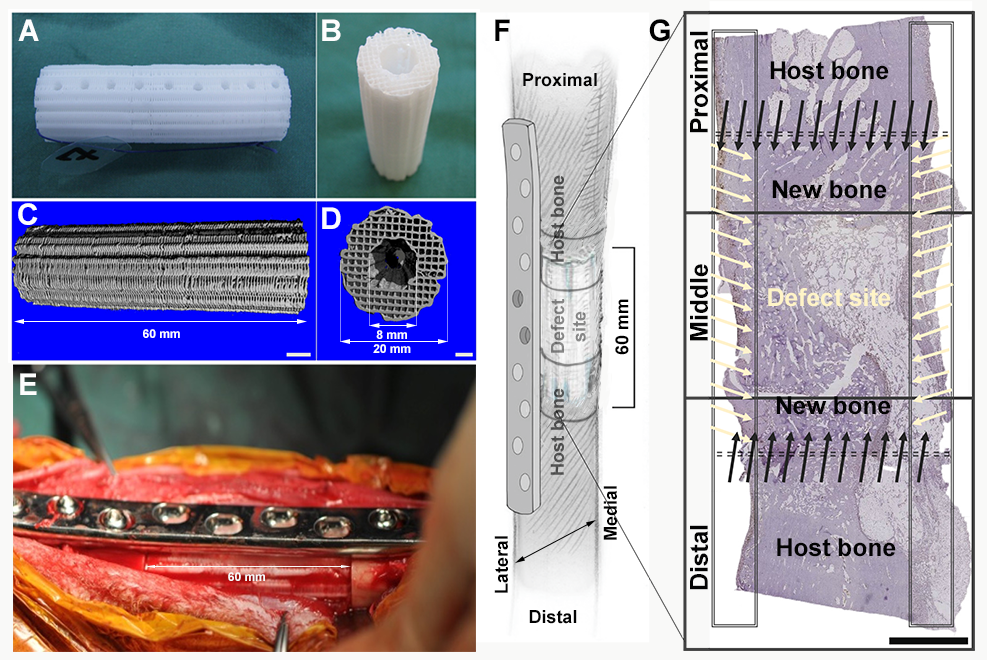 Supplementary figure 1. (A-D) Longitudinal and radial view, and dimensions of the mPCL-TCP scaffold. (F-G) Standardized transverse sectioning planes for the immunohistological specimens are proximal host bone and defect site interface, middle: defect site only; distal host bone and defect site interface. Reproduced and modified from Henkel et al. [20] and Medeiros Savi et al. [27]. Scale bar: 5 mm.Supplementary figure 2. Immunohistochemical analysis of protein expression in SGBR throughout the entire bone regeneration period, negative controls.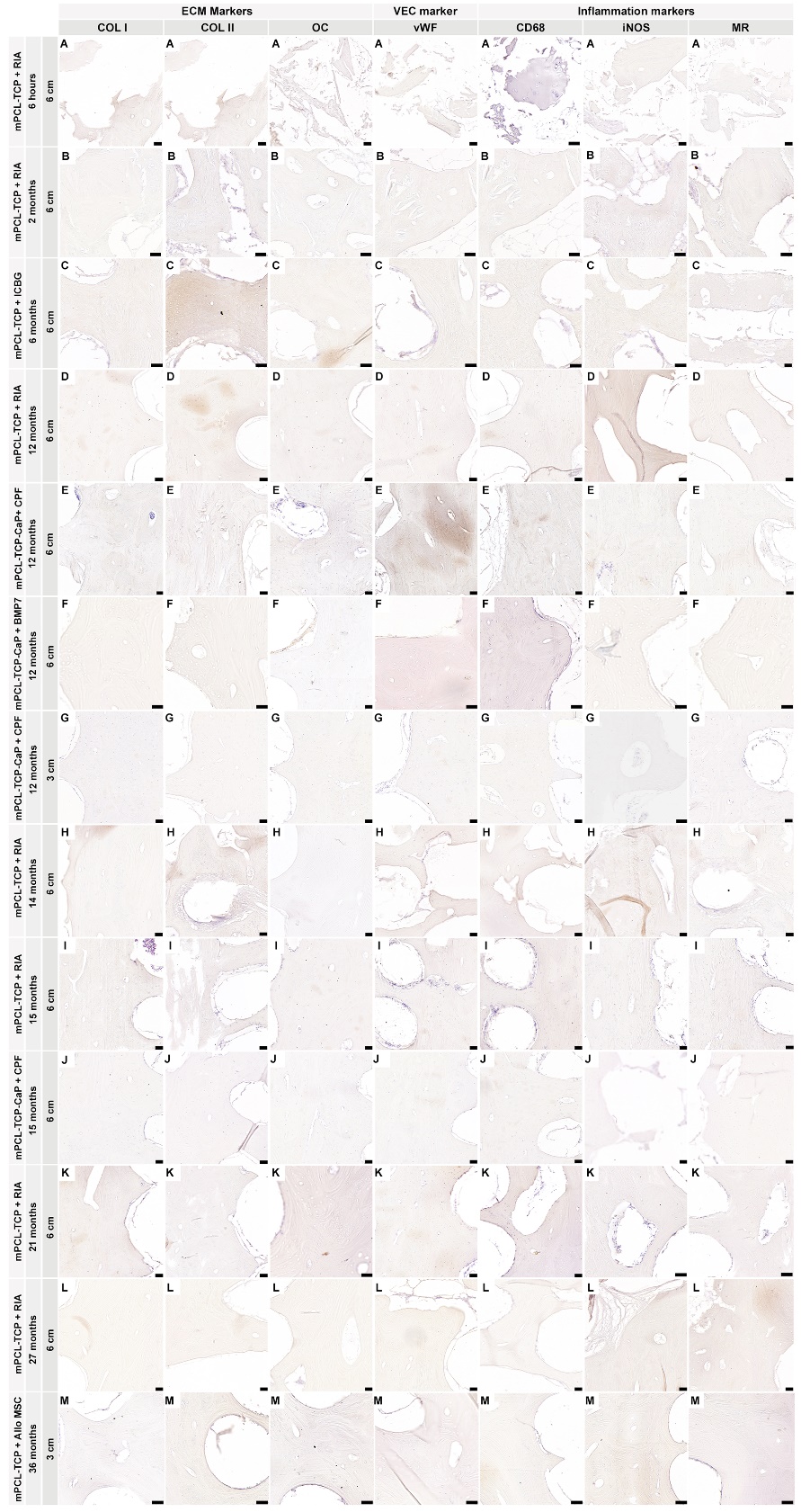 Supplementary figure 2. Immunohistochemical analysis of protein expression in SGBR throughout the entire bone regeneration period. Negative controls for Collagen type I (Col I), Collagen type II (Coll II); Osteocalcin (OC); von Willebrand Factor (vWF); cluster of differentiation 68 (CD68); inducible nitric oxidase synthesis (iNOS); Mannose receptor (MR). Scale bars: 50µmSupplementary figure 3. Inflammation markers negative controls.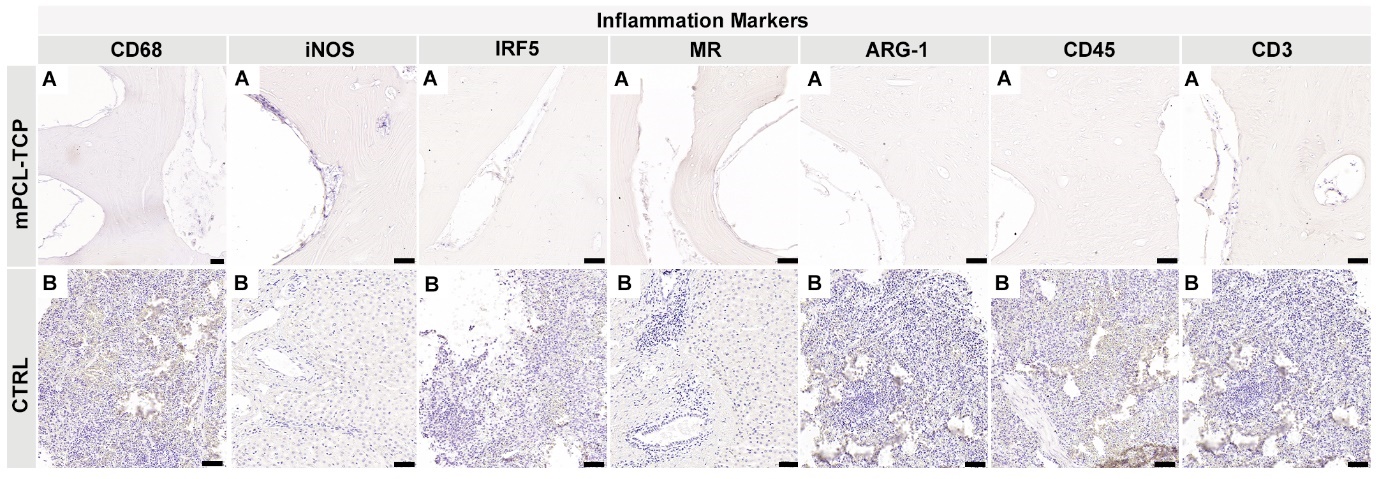 Supplementary figure 3. Inflammation markers negative controls for Cluster of differentiation 68 (CD68), Nitric oxide synthase (iNOS), interferon regulatory factor 5 (IRF5), mannose receptor (MR), Arginase-1 (ARG-1), cluster of differentiation 45 (CD45) and cluster of differentiation 3 (CD3). Scale bars: 50µmSupplementary Figure 4. Vascular endothelial cellular markers negative controls.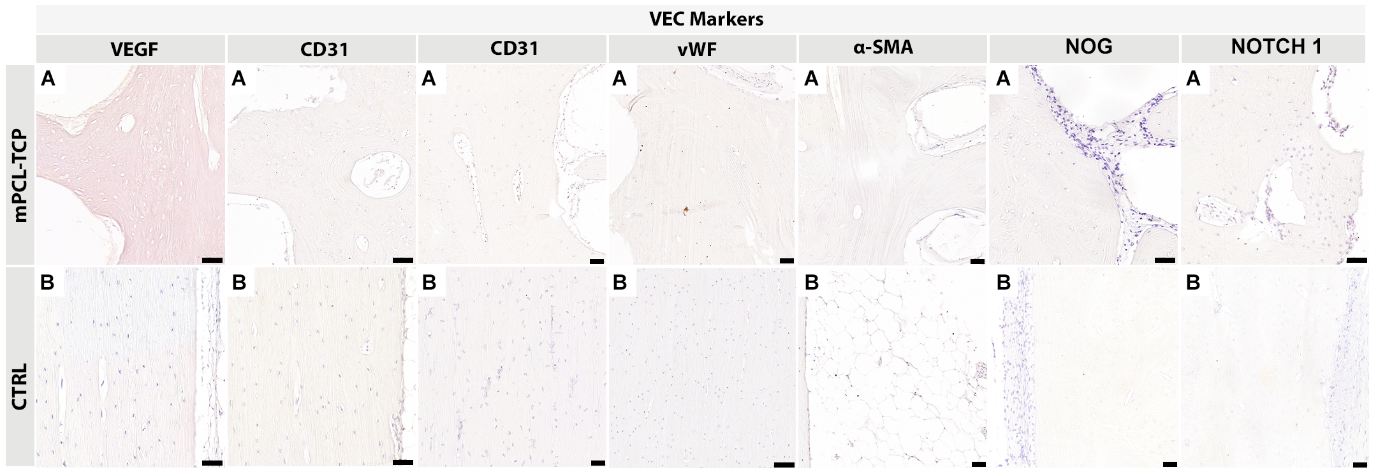 Supplementary figure 4. Vascular endothelial cellular markers negative controls for Vascular Endothelial Factor (VEGF); Angiopoietin (ANG1); Cluster of differentiation 31 (CD31); von Willebrand Factor (vWF); Anti smooth Muscle Actin (α-SMA); Noggin (NOG). Scale bars: 50µmSupplementary figure 5. Extracellular matrix markers negative controls.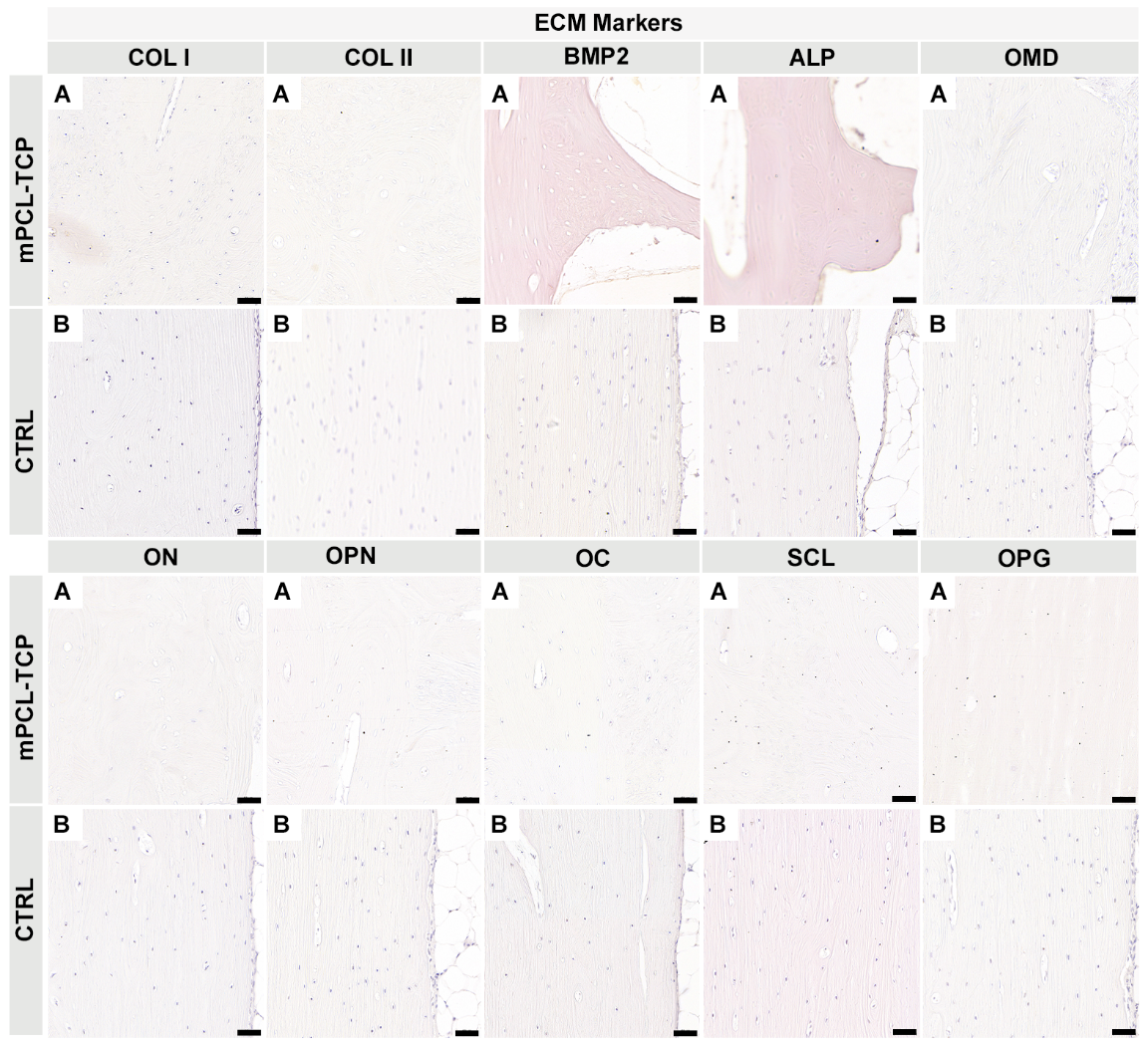 Supplementary figure 5. Extracellular matrix markers negative controls for: Collagen type I (Col I), Collagen type II (Coll II); Bone Morphogenic Growth Factor 2 (BMP2); Alkaline Phosphatase (ALP); Osteomodulin (OMD); Osteonectin (ON); Osteopontin (OPN); Osteocalcin (OC); Sclerostin (SCL) and Osteoprotegerin (OPG); Isotypes controls for NOG and NOTCH were used from another tissue sample, however done at the same time. Scale bars: 50µmExperimental GroupsExperimental GroupsScaffoldBone Graft Material / SubstituteTibial Defect SizesTime PointsmPCL-TCPRIA6 cm6 hours12 months14 months15 months21 months27 monthsmPCL-TCPICGB (6 ml)6 cm2 months6 monthsmPCL-TCPrhBMP-7 (2 mg) carried in PRP6 cm12 monthsmPCL-TCP-CaPCPF3 cm6 cm12 months12 months15 monthsmPCL-TCPAllo-MSC3 cm36 monthsAntibodyPositive controlReactivityRaised inClonalityCat. no.Antigen retrievalBlockingDilutionIncubationDABInflammation/Osteoclastic activity markersInflammation/Osteoclastic activity markersInflammation/Osteoclastic activity markersInflammation/Osteoclastic activity markersInflammation/Osteoclastic activity markersInflammation/Osteoclastic activity markersInflammation/Osteoclastic activity markersInflammation/Osteoclastic activity markersInflammation/Osteoclastic activity markersInflammation/Osteoclastic activity markersInflammation/Osteoclastic activity markersNitric oxide synthase (iNOS)Sheep spleenMouseRabbitPolyclonalab15323PK 5 min2% BSA1:10060 min3 minMannose receptor (MR)Sheep liverHuman, Mouse, RatRabbitPolyclonalab64693PK 5 min2% BSA1:50060 min45 secArginase-1 (ARG-1)Sheep spleenHuman, Mouse, Rat RabbitPolyclonalProteintech16001-1-APPK 5 min2% BSA1:10060 min5 minCluster of differentiation 68 (CD68)Sheep spleenMouse, RatRabbitPolyclonalab125212PK 5 min2% BSA1:30060 min1:30 minInterferon regulatory factor 5 (IRF5)Sheep spleenHuman, Mouse, Rat, Human, Mouse, RatMouseRabbitMonoclonalPolyclonalsc-56714Proteintech 10547-1APPK 5 minPK 5 min2% BSA2% BSA1:1001:10060 min 60 min 5 min3 minCluster of differentiation (CD3)Sheep spleenHumanMouseMonoclonalab17143PK 5 min2% BSA1:10060 min5 minCluster of differentiation 45 (CD45)Sheep spleenHuman, Mouse, RatRabbitPolyclonalab10558PK 5 min2% BSA1:10060 min5 minVascularization markersVascularization markersVascularization markersVascularization markersVascularization markersVascularization markersVascularization markersVascularization markersVascularization markersVascularization markersVascularization markersVascular endothelial growth factor (VEGF)Sheep tibiaHuman, Mouse, RatRabbitPolyclonalSC152PK 5 min2% BSA1:50060 min1:30 minCluster of differentiation 31 (CD31) (PECAM-1 (M-20))Sheep tibiaHuman, Mouse, RatGoatPolyclonalSC1506-RPK 5min2% BSA1:100060 min1 minvon Willebrand factor (vWF)Sheep tibiaHumanRabbitPolyclonalIR527PK 5min2% BSAReady to use60 min1:30 minAlpha smooth muscle actin (α-SMA)HeartHuman, Mouse, Pig, Rabbit, Rat, Sheep, MouseMonoclonalab7817PK 5 min2% BSA1:50060 min2 minAngiopoietin-1 (ANG1)Sheep tibiaHuman, Mouse, RatRabbitPolyclonalab102015PK 5 min2% BSA1:10060 min1 minNoggin (NOG)Sheep tibiaHuman, Mouse, RatRabbitPolyclonalSC25656PK 5 min2% BSA1:10060 min5 minNOTCH 1Sheep tibiaHuman, Mouse, RatRabbitPolyclonalSC6014-RPK 5 min2% BSA1:10060 min5 minExtracellular matrix markersExtracellular matrix markersExtracellular matrix markersExtracellular matrix markersExtracellular matrix markersExtracellular matrix markersExtracellular matrix markersExtracellular matrix markersExtracellular matrix markersExtracellular matrix markersExtracellular matrix markersCollagen type I (COL I)Sheep tibiaHumanHumanRabbitRabbitPolyclonal Monoclonalab34710ab138492PK 5min2% BSA1:10001:50060 min2 min30 secCollagen type II (COL II)Sheep tibiaAvian, Bovine, broad species, Chicken, Fish, Goat, Human, Mouse, Ovine, Rabbit, Rat, Shark, Zebrafish, XenopusMouseMonoclonalDSHBII-II6B3PK 5min2% BSA1:10060 min40 secBone morphogenetic protein 2 (BMP2)Sheep tibiaHuman, Mouse, Rat, MouseMonoclonalSC137087PK 5 min2% BSA1:5060 minovernightOsteoprotegerin (OPG)Sheep tibiaHumanRabbitPolyclonal ab73400PK 5 min2% BSA1:10060 min30 secAlkaline Phosphatase (ALP)Sheep tibiaHuman, Mouse, Rat, MouseMonoclonalsc166261PK 5 min2% BSA1:50060 min5 minSclerostin (SCL)Sheep tibiaHuman, Mouse, Rat, Sheep, RabbitPolyclonalab63097PK 5 min2% BSA1:10060 min1 minOsteomodulin (OMD)Sheep tibiaHuman, MouseRabbitPolyclonalab154249PK 5 min2% BSA1:50060 min1 minOsteonectin (ON)Sheep tibiaBovine, Cow, Dog, Human, Monkey, Pig, Rabbit, RatMouseMonoclonalDSHB - AON-1PK 5 min2% BSA1:10060 min2 minOsteopontin (OPN)Sheep tibiaDog, Human, Mouse, Pig, Rat, RabbitPolyclonalab8448PK 5 min2% BSA1:10060 min40 secOsteocalcin (OC)Sheep tibiaCow, Dog, Goat, Human, Pig, Rat, Rabbit, SheepMouseMonoclonalab13418PK 5 min2% BSA1:50060 min30 sec